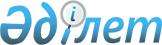 О составе совета директоров акционерного общества "Национальная компания "Социально-предпринимательская корпорация "Батыc"
					
			Утративший силу
			
			
		
					Постановление Правительства Республики Казахстан от 2 ноября 2007 года N 1036. Утратило силу постановлением Правительства Республики Казахстан от 29 апреля 2009 года N 598

       Сноска. Утратило силу постановлением Правительства РК от 29.04.2009 N 598.       Правительство Республики Казахстан ПОСТАНОВЛЯЕТ: 

      1. Министерству индустрии и торговли Республики Казахстан совместно с Комитетом государственного имущества и приватизации Министерства финансов Республики Казахстан в установленном законодательством порядке обеспечить избрание совета директоров акционерного общества "Национальная компания "Социально-предпринимательская корпорация "Батыс" в составе согласно приложению к настоящему постановлению. 

      2. Настоящее постановление вводится в действие со дня подписания.       Премьер-Министр 

      Республики Казахстан Приложение        

к постановлению Правительства 

Республики Казахстан    

от 2 ноября 2007 года N 1036  

Состав 

совета директоров акционерного общества "Национальная компания 

"Социально-предпринимательская корпорация "Батыс"       Сноска. Состав с изменениями, внесенными постановлениями Правительства РК от 28.01.2008 N 71 ; от 02.04.2008 N 315 . 

  

      Мамытбеков                 - вице-министр индустрии и торговли 

Едиль Куламкадырович         Республики Казахстан Мергалиев                  - генеральный директор производственно- 

Серик Ролланович             снабженческого предприятия "Серик", 

                             член Национальной экономической 

                             палаты Казахстана "Союз "Атамекен", 

                             независимый директор Ногаев                     - заместитель акима Западно-Казахстанской 

Нурлан Аскарович             области Умурзаков                  - первый заместитель акима Актюбинской 

Избак Куанышевич             области Ташенев                    - заместитель председателя Комитета 

Бахытбек Хакимович           государственного имущества и 

                             приватизации Министерства финансов 

                             Республики Казахстан Шукпутов                   - председатель правления акционерного 

Андарь Маулешевич            общества "Национальная компания 

                             "Социально-предпринимательская 

                             корпорация "Батыс" Бейсенбетов                - ректор Казахстанско-Британского 

Искандер Калыбетович         технического университета, доктор 

                             экономических наук, независимый 

                             директор Марченко                   - директор общественной организации 

Анатолий Николаевич          "Союз предпринимателей и работодателей 

                             Актюбинской области", член 

                             Национальной экономической палаты 

                             Казахстана "Союз "Атамекен", 

                             независимый директор 
					© 2012. РГП на ПХВ «Институт законодательства и правовой информации Республики Казахстан» Министерства юстиции Республики Казахстан
				